    桃園市進出口商業同業公會 函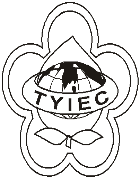          Taoyuan Importers & Exporters Chamber of Commerce桃園市桃園區春日路1235之2號3F           TEL:886-3-316-4346   886-3-325-3781   FAX:886-3-355-9651ie325@ms19.hinet.net     www.taoyuanproduct.org受 文 者：各相關會員發文日期：中華民國109年4月13日發文字號：桃貿豐字第20095號附    件：隨文主   旨：有關社團法人中華民國學名藥協會辦理今(109)年度業者化粧品優良製造準則(GMP)輔導，詳如說明，  敬請查照。說   明：     ㄧ、依據桃園市政府衛生局桃衛藥字第1090038533號函辦理。     二、社團法人中華民國學名藥協會承接衛生福利部食品藥物管理署109年度委辦計畫「推動化粧品製造廠符合優良製造之研究」，辦理化粧品優良製造準則(GMP)製造廠輔導，歡迎踴躍申請。    三、旨揭單位輔導相關資訊詳如附件，亦可至社團法人中華民國學名藥協會網站「輔導諮詢-化粧品GMP輔導」(http://www.tgpa.org.tw)下載或致電詢問。理事長  簡 文 豐